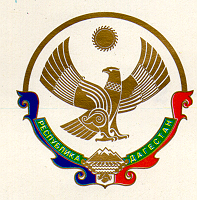 МУНИЦИПАЛЬНОЕ КАЗЕННОЕ ОБЩЕОБРАЗОВАТЕЛЬНОЕ УЧРЕЖДЕНИЕ«ЯМАНСУЙСКАЯ СРЕДНЯЯ ОБЩЕОБРАЗОВАТЕЛЬНАЯ ШКОЛА» с. ЯМАНСУ  НОВОЛАКСКОГО РАЙОНА  РЕСПУБЛИКИ ДАГЕСТАН368169                                                                         с. Ямансу                                                              тел.89298816007                                                          ПРИКАЗ_30.08. 2019 года		                  	          			              №154 Об утверждении  Правил внутреннего трудового распорядка для работников школы        В связи с введением в действие с 01 сентября 2013 г. ФЗ «Об образовании в Российской Федерации» и необходимостью приведения локальных актов школы в соответствии с действующим законодательством                                      П  Р  И  К  А  З  Ы  В  А  Ю:1.	Утвердить Правила внутреннего трудового распорядка для работников муниципального казенного общеобразовательного учреждения «Ямансуйская СОШ» с. Ямансу в новой редакции (приложение 1).2.	Ввести в действие Правила внутреннего трудового распорядка для работников муниципального казенного общеобразовательного учреждения «Ямансуйская средняя общеобразовательная школа» с. Ямансу  с 01 сентября 2019 года.3.	Директору  довести до сведения работников школы настоящие правила под роспись в срок до 10.09.2019 г.Директор школы    ________        М.Э. Рашаева ОГРН 1020500909990                      ИНН/КПП 0524005172/052401001